			                  บันทึกข้อความ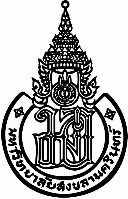 ส่วนงาน   คณะศิลปศาสตร์และวิทยาการจัดการ  วิทยาเขตสุราษฎร์ธานี โทร. 8852ที่  ม.อ.935.1/…..…. 	วันที่ ……………………………………………เรื่อง	ขออนุมัติทุนอุดหนุนโครงการวิจัยธุรกิจ/โครงงานนักศึกษา ภาคการศึกษาที่............................. ปีการศึกษา ..............................เรียน	..................................................................	ด้วยในภาคการศึกษาที่............./.........นักศึกษาหลักสูตร............................................สาขาวิชา............................................................................................................... ชั้นปีที่...........  ได้ลงทะเบียนเรียนรายวิชา ....................................................................... โดยมีนักศึกษาดังรายชื่อต่อไปนี้1.......................................................................................................2.......................................................................................................3.......................................................................................................4.......................................................................................................5.....................................................................................................6......................................................................................................ขอเสนอโครงการวิจัย / โครงงานนักศึกษา  เรื่อง  .....................................................................................................................................................................................................................(ตามโครงการวิจัย/โครงงานนักศึกษาแนบท้าย) โดยมี  ………………..…………………………………… เป็นอาจารย์ที่ปรึกษา เพื่อเสนอขอรับทุนอุดหนุนโครงงานวิจัยฯ ดังกล่าว เป็นเงินจำนวน.................................................... บาท  (..................................................................................)  จากเงินรายได้ ประจำปีงบประมาณ พ.ศ.2563 หมวดเงินอุดหนุนกิจกรรมสหกิจศึกษาและฝึกประสบการณ์วิชาชีพ โครงงานนักศึกษา วิจัยธุรกิจจึงเรียนมาเพื่อโปรดพิจารณาอนุมัติด้วย  จะขอบคุณยิ่ง							.........................................................       (........................................................)                       อาจารย์ที่ปรึกษาแบบฟอร์มการส่งข้อเสนอโครงการวิจัย/โครงงานนักศึกษาโครงการวิจัย		.....................................................................................................................................	.....................................................................................................................................	.....................................................................................................................................คณะผู้ดำเนินการวิจัย	1........................................................... หมายเลขโทรศัพท์............................			2........................................................... หมายเลขโทรศัพท์............................			3........................................................... หมายเลขโทรศัพท์............................			4........................................................... หมายเลขโทรศัพท์............................			5........................................................... หมายเลขโทรศัพท์............................			6........................................................... หมายเลขโทรศัพท์............................			7........................................................... หมายเลขโทรศัพท์............................			8........................................................... หมายเลขโทรศัพท์............................			9........................................................... หมายเลขโทรศัพท์............................			10.......................................................... หมายเลขโทรศัพท์...........................สาขาวิชา		...........................................................................................อาจารย์ที่ปรึกษา	..................................................หมายเลขโทรศัพท์...................................				................................................................อาจารย์ที่ปรึกษา				(..............................................................)............................................................อาจารย์ผู้ประสานงานรายวิชา				(..............................................................)เงินงบประมาณของโครงการที่ขอสนับสนุนมีดังนี้1. รายการงบประมาณที่ขอรับจากเงินรายได้ คือหมายเหตุ	กรณี ที่มีค่าใช้จ่ายรายการค่าวัสดุคอมพิวเตอร์รวมต่อโครงงานเกิน 2,000 บาท เช่น ฮาร์ทดิส อุปกรณ์สำรองข้อมูล ฯลฯ มากกว่า 2,000 บาท ต้องชี้แจงเหตุผลในการใช้วัสดุคอมพิวเตอร์รายการต่างๆ ที่ตรงตามวัตถุประสงค์ของโครงงานให้ชัดเจนโดยเสนอผ่านความเห็นชอบจากอาจารย์ที่ปรึกษาโครงงาน หัวหน้าสาขาวิชา และรองคณบดีฝ่ายวิชาการ พิจารณาความเหมาะสมก่อนดำเนินการขออนุมัติค่าใช้จ่าย และผ่านการพิจารณาจากคณะทำงานพิจารณาทุนอุดหนุนรายวิชาโครงงานนักศึกษาและวิจัยธุรกิจ เพื่อพิจารณางบประมาณรายการค่าวัสดุคอมพิวเตอร์ขอถัวเฉลี่ยจ่ายทุกรายการตามจริง (ภายในหมวดเดียวกันเท่านั้น)2. เหตุผลและความจำเป็น (กรณี ที่มีค่าใช้จ่ายรายการค่าวัสดุคอมพิวเตอร์รวมต่อโครงงานเกิน 2,000 บาท เช่น ฮาร์ทดิส อุปกรณ์สำรองข้อมูล ฯลฯ มากกว่า 2,000 บาท ต้องชี้แจงเหตุผลในการใช้วัสดุคอมพิวเตอร์รายการต่างๆ ที่ตรงตามวัตถุประสงค์ของโครงงาน) โปรดระบุเหตุผลให้ชัดเจน..............................................................................................................................................................................................................................................................................................................................................................................................................................................................................................................................................................................................................................................................................................................................................................................................................................................................................................................................................................................................................................................................................................................................................................................................................................................................................................................................................................................................................................................................................................................................................................................................................................................................................................................................................................................................................................................................................................................................................................................................................................................................................................................................................................................................................................................................................................................................................................................................................................................................รายการจำนวนเงิน1.....................................................................................................2.....................................................................................................3.....................................................................................................4.....................................................................................................5.....................................................................................................…………………………….…………………………….…………………………….…………………………….…………………………….รวมเป็นเงินทั้งสิ้น(............................................................................)…………………………….ลงนาม......................................................นักศึกษา(...........................................................)ลงนาม...................................................อาจารย์ที่ปรึกษา       (......................................................)                    ……../………/……..ลงนาม......................................................นักศึกษา(...........................................................)ลงนาม...................................................หัวหน้าสาขาวิชาฯ       (......................................................)            ……../………/……..ลงนาม......................................................นักศึกษา(...........................................................)……../………/……..ลงนาม...............................................รองคณบดีฝ่ายวิชาการฯ       (......................................................)                      ……../………/……..